Gobierno Municipal El Salto 2018-2021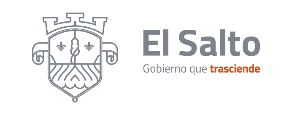 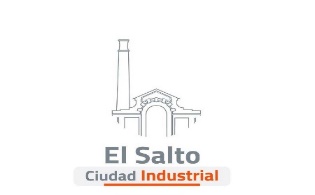 Informe de actividades del mes de Agosto 2020DIRECCIÓN DEL SISTEMA MUNICIPAL DE AGUA POTABLE Y ALCANTARILLADODIRECCIÓN DEL SISTEMA MUNICIPAL DE AGUA POTABLE Y ALCANTARILLADOACTIVIDADTOTALDesazolves con Varilla35Reparación de fugas de agua165Rehabilitación de redes de agua                                             4Instalaciones de líneas de agua potable7Distribución de viajes de agua potable en pipas5,638Reportes ciudadanos atendidos880Instalación de nuevas tomas 21Tomas de agua tapadas32Instalación de nuevo drenaje9Reparación de drenaje16Servicio de empedrado20Bacheo con cemento9Servicio de excavación45Reparación de válvula7Factibilidades34